Grantový projekt č. 2022-1-CZ01-KA121-SCH-000064146  v programu Erasmus+ V rámci nového programovacího období evropských strukturálních a investičních fondů 2021–2027 byl mj. vyhlášen program Erasmus+. Tento vzdělávací program Evropské unie podporuje mezinárodní spolupráci a výjezdy do zahraničí. Účastní se jej děti, žáci, studenti, učitelé, nepedagogičtí pracovníci škol, dobrovolníci a další pracovníci s dětmi                   a mládeží. Administrátorem programu Erasmus+ je v České republice Dům zahraniční spolupráce (DZS), příspěvková organizace MŠMT ČR a současně česká národní agentura pro mezinárodní vzdělávání a výzkum. Hlavním cílem DZS je usnadňovat mezinárodní spolupráci ve vzdělávání a podporovat zapojení co nejširšího spektra jednotlivců i institucí do mezinárodních aktivit. Program Erasmus+ ve své klíčové akci KA 1 „Mobilita jednotlivců“ v oblasti školního vzdělávání umožňuje zřizovatelům škol požádat o tzv. akreditaci. Samotná akreditace nezakládá nárok na finanční prostředky z programu Erasmus, po jejím získání může nositel akreditace ve výzvách programu Erasmus+ předložit DZS žádost o podporu na konkrétní aktivity na podporu mezinárodního vzdělávání. Statutární město Brno prostřednictvím OŠML MMB akreditaci získalo, následně také uspělo se žádostí o akreditovaný projekt se zapojením všech škol zřizovaných statutárním městem Brnem a jeho městskými částmi na období 1. 6. 2022 – 31. 8. 2023. K plánovaným aktivitám patří skupinové mobility žáků, stínování pro pedagogické a nepedagogické pracovníky škol, pro zástupce zřizovatelů škol a nadřízených orgánů škol na místní úrovni, kurzy a školení pro pedagogické pracovníky apod. Na základě udělené akreditace OŠML MMB realizuje akreditovaný projekt v roli tzv. koordinátora konsorcia. Tato role umožňuje obecním mateřským školám a základním školám bez zkušeností a s nedostatečnou administrativní a finanční kapacitou v případě jejich zájmu zapojení do programu Erasmus+. Do konsorcia jsou zapojeny všechny školy zřizované statutárním městem Brnem a jeho městskými částmi. 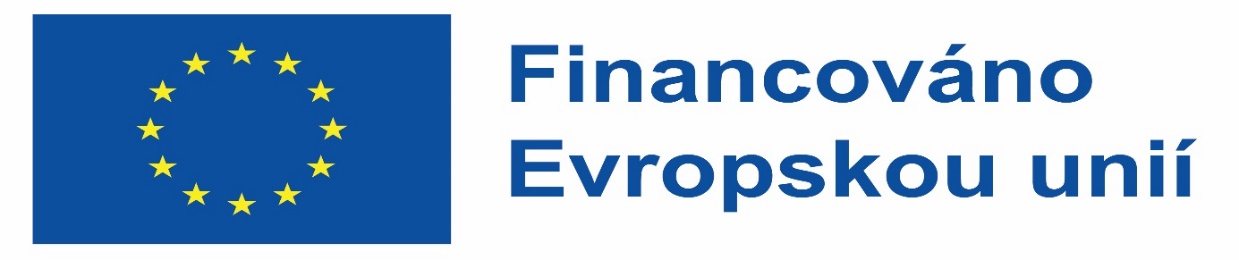 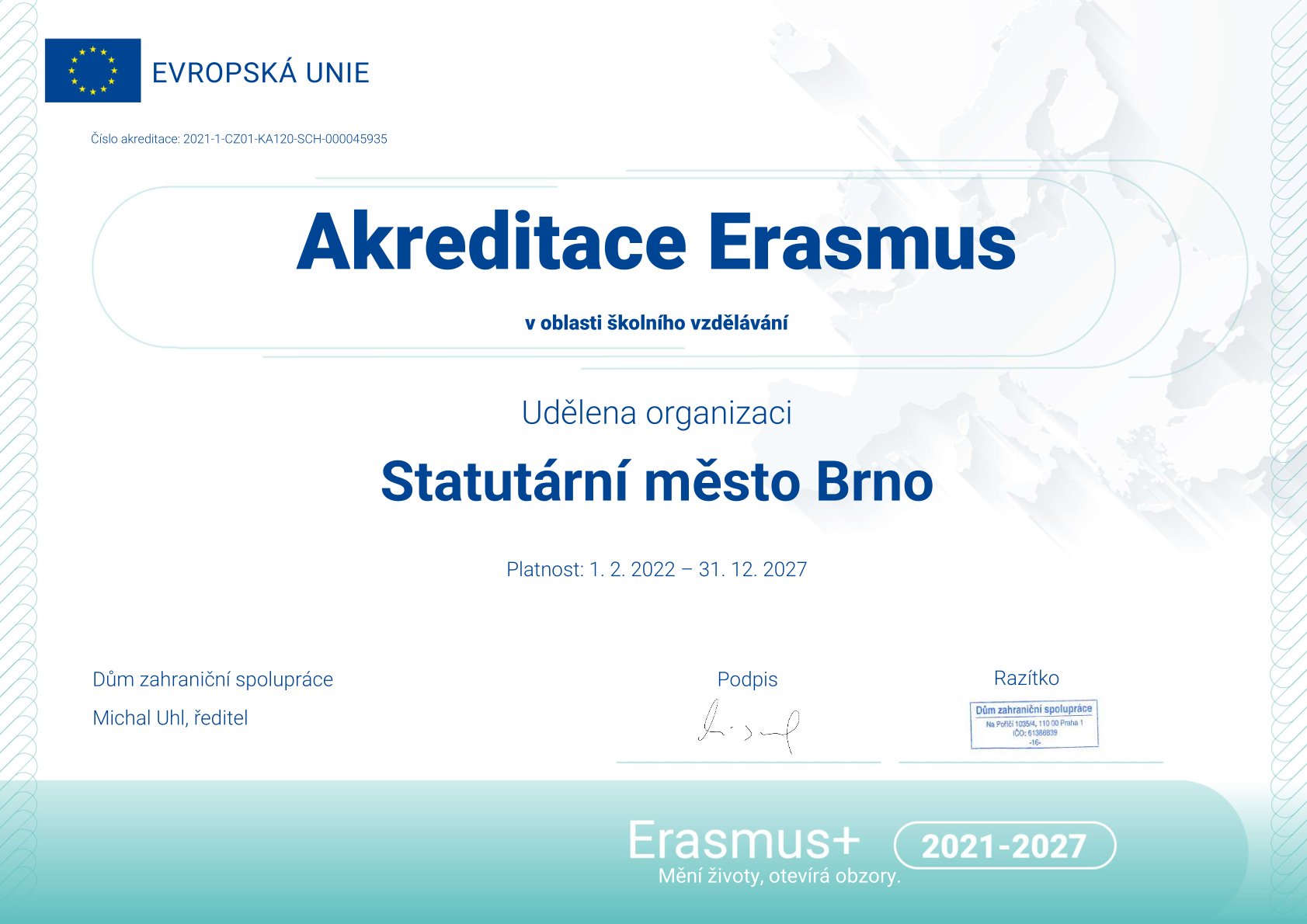 